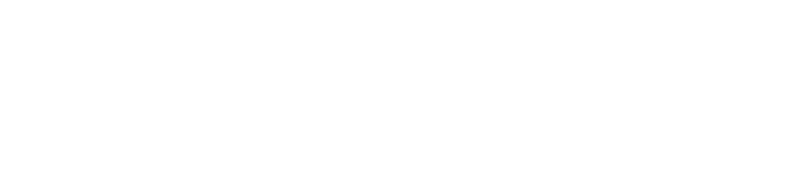 AssessementgesprekSituering	De onderwijsinstelling voert een uitgebreid assessment uit bij de start van de opleiding bij elke student met een functiebeperking die een ondersteuningsvraag stelt. De ondersteuningsbehoeften van de student worden in kaart gebracht, rekening houdend met zijn context met als doel passende aanpassingen en begeleidingen te bepalen. Dit assessment wordt bij voorkeur herhaald tijdens sleutelmomenten van de opleiding zoals stage. Tijdens dit gesprek wordt er kort ingegaan op de aard en de impact van de functiebeperking, de reeds geboden redelijke aanpassingen en begeleidingen, en worden de sterktes van de student bevraagd. Vervolgens worden de knelpunten op stage besproken en ten slotte wordt disclosure behandeld. De fiches over de diverse functiebeperkingen, en de voorbeelden in de leidraad stage kunnen ook ondersteunend zijn om specifiek te toetsen of bepaalde handicapsituaties en facilitatoren bij de student van toepassing zijn.Semigestructureerde vragenlijstFunctiebeperkingOmwille van welke beperking heb je reeds ondersteuning gevraagd? Motorische functiebeperking Visuele functiebeperking  Auditieve functiebeperking Chronische ziekte 	 Leerstoornis (dyslexie of dyscalculie) 	 Autismespectrumstoornis 	 Aandachtsdeficiëntie/hyperactiviteitsstoornis 	 Ticstoornis 	 Coördinatieontwikkelingsstoornis 	 Ontwikkelingsdysfasie 	 Ontwikkelingsstotteren 	 Psychiatrische functiebeperking 	 Overige functiebeperking: OpleidingWelke hindernissen ondervind je tijdens de opleiding?Hoe ga jij om met deze moeilijkheden? Hoe pak jij dat aan? Hoe kan je omgeving jou best ondersteunen in die situaties?Heb je bepaalde coping-mechanismen ontwikkeld om met die situaties om te gaan? Welke begeleidingen en redelijke aanpassingen werden er al voorzien?Welke hulpmiddelen gebruik je al?Maak je gebruik van die redelijke aanpassingen, begeleidingen of hulpmiddelen?StageHeb je al eerder stage gelopen? Zoja, hoe verliep deze?Heb je al zicht op de verwachtingen en de te bereiken leerresultaten? Heb je de informatie over stage al doorgenomen? Heb je reeds infosessies over stage gekregen?Wat verwacht je van deze stage?Voorzie je moeilijkheden bij het doorlopen van stage m.b.t. de toegankelijkheid en de bereikbaarheid van de stageplaats aanwezighied op stage het uitvoeren van bepaalde handelingen of taken 	 het uitvoeren van stageopdrachten 	 het begrijpen van instructies	 het durven stellen van vragen	 contacten uitbouwen met collega’s 	 samenwerken op stage	 zelfstandig werken	 schriftelijke en/of mondelinge communicatie 	 Overige functiebeperking: Zouden bepaalde maatregelen en/of hulpmiddelen zoals software, een leesloupe, braille, doventolk, grootletterdruk… ondersteunend kunnen zijn voor het volgen stage? Bij welke instanties vroeg je die aan? Kan je bepaalde hulpmiddelen meenememen naar de stage? Heb je nog begeleidingen nodig om te werken met die hulpmiddelen?Zou extra begeleiding of ondersteuning op de stageplaats of door de onderwijsinstelling nodig zijn? Zoja, wat zou voor jou ondersteunend kunnen zijn?Jouw beperking kenbaar makenZou je de functiebeperking kenbaar maken op de stageplaats? Waarom wel, Waarom niet? Wat verwacht je van de mentor door je functiebeperking kenbaar te maken?Als je de stageplaats zou inlichten, wie zou je inlichten, de mentor of meerdere teamleden? Waarom?Wat kan er gebeuren als je de stageplaats niet inlicht en je ondervindt bepaalde moeilijkheden ten gevolge van de functiebeperking?Als je de stageplaats wel inlicht, welke gevolgen kan dit hebben?Als je ervoor kiest om jouw functiebeperking kenbaar te maken, wat zou je graag vertellen en hoe zou je dat graag doen?Als je ervoor kiest om jouw functiebeperking kenbaar te maken, hoe zou je dit graag doen?